Quand on raconte ou explique quelque chose, la phrase se termine par un point.	La cigogne décida d’inviter le renard.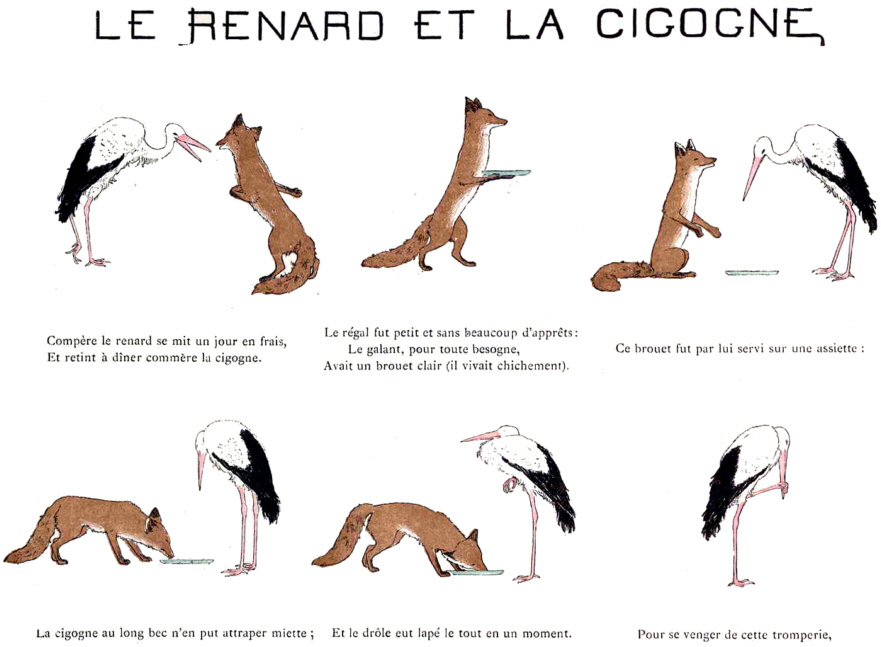 Quand  on exprime une émotion (joie, colère, surprise chagrin…), la phrase se termine par un point d’exclamation.Quand on pose une question, la phrase se termine par un point d’interrogation.Quand on raconte ou explique quelque chose, la phrase se termine par un point.	La cigogne décida d’inviter le renard.Quand  on exprime une émotion (joie, colère, surprise chagrin…), la phrase se termine par un point d’exclamation.Quand on pose une question, la phrase se termine par un point d’interrogation.G3Les types de phraseG3Les types de phrase